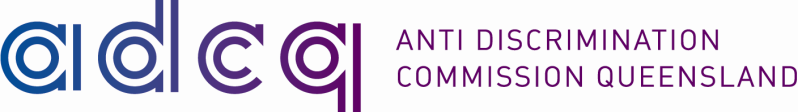 ADCQ training fee for service guidelinesCurrent until June 30, 2016 (Prices include ten per cent GST)The following guidelines apply to charges for the provision of training:Private training (at client premises)Training delivery (per hour) 						$  227.00Product tailoring/extra preparation time (per hour)			$  227.00Travel/downtime (per hour) if travel time exceeds:			$    65.00Two hours in total from the Brisbane office OROne hour in total from a regional officePrivate training - payment, cancellation and refund policyBookings are confirmed by acceptance of the Commission quote detailing costs, time and course details.  A non-refundable 10% deposit is required at the time of booking confirmation for all contracts totaling $4000 or greater. This deposit will be deducted from the final invoice.Invoices are sent out when training is completed (payment is net 30 days).  Cancellations giving:more than two weeks’ (10 business days) notice will not be charged for tuition fees. more than two business days’ but less than two weeks’ (10 business days) notice will be invoiced for 50% of the tuition fee.less than two business days’ notice will be invoiced for 100% of the tuition fee.Travel or accommodation costs incurred by the Commission associated with cancellation will be billed in full.Public courses (at ADCQ premises)Half day training session (up to 4 hours of presentation) 		   $183.00One day training session (up to 8 hours of presentation) 		   $366.00Public courses - payment, cancellation and refund policyAll bookings should be made by completing the course registration form.  Phone bookings are tentative until payment has been received.Registrations will be confirmed only when payment has been received.Payment should be received one week (5 business days) prior to the course.If the nominated person cannot attend, a substitute participant is welcome.If a booking is cancelled and payment received more than one week (5 business days) prior to the course:providing at least one weeks’ (5 business days) notice, a full refund will be made. providing less than a week’s (5 business days) notice but more than two business days’ notice will receive a 50% refund.providing less than two business days’ notice will not be refunded.Participants may transfer their registration to another course during a twelve month period, as long as a weeks’ notice is given. As prices change for each financial year, an increase may occur after June 30 for transferred registrations.Not for profit groupsA discounted fee for training is available for small, not for profit groups.  If you believe your agency may be eligible for a fee reduction please contact an ADCQ training officer to discuss your fee. 